履职报告人员基本情况报告人姓  名报告人姓  名花洁花洁性别性别女出生年月1987.021987.021987.02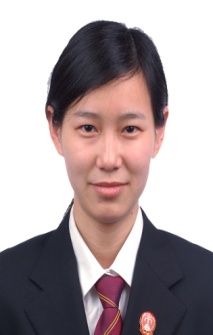 民族民族汉族党派党派中共党员中共党员籍贯安徽巢湖文化程度研究生现任职务现任职务现任职务现任职务巢湖市人民法院烔炀中心法庭副庭长、审判员巢湖市人民法院烔炀中心法庭副庭长、审判员巢湖市人民法院烔炀中心法庭副庭长、审判员巢湖市人民法院烔炀中心法庭副庭长、审判员巢湖市人民法院烔炀中心法庭副庭长、审判员巢湖市人民法院烔炀中心法庭副庭长、审判员巢湖市人民法院烔炀中心法庭副庭长、审判员巢湖市人民法院烔炀中心法庭副庭长、审判员简历2012.12—2014.09  巢湖市人民法院槐林中心法庭书记员2014.09—2015.03  巢湖市人民法院民一庭书记员2015.03—2015.10  巢湖市人民法院民一庭助理审判员2015.10—2017.06  巢湖市人民法院民二庭助理审判员2017.06—2017.08  巢湖市人民法院立案庭助理审判员2017.08—2018.10  巢湖市人民法院立案庭法官助理2018.10—2019.04  巢湖市人民法院民三庭法官助理2019.04—2019.12  巢湖市人民法院民三庭审判员、三级法官2019.12—2021.06  巢湖市人民法院立案庭（诉讼服务中心）审判员、三级法官2021.06--         巢湖市人民法院烔炀中心法庭副庭长、二级法官2012.12—2014.09  巢湖市人民法院槐林中心法庭书记员2014.09—2015.03  巢湖市人民法院民一庭书记员2015.03—2015.10  巢湖市人民法院民一庭助理审判员2015.10—2017.06  巢湖市人民法院民二庭助理审判员2017.06—2017.08  巢湖市人民法院立案庭助理审判员2017.08—2018.10  巢湖市人民法院立案庭法官助理2018.10—2019.04  巢湖市人民法院民三庭法官助理2019.04—2019.12  巢湖市人民法院民三庭审判员、三级法官2019.12—2021.06  巢湖市人民法院立案庭（诉讼服务中心）审判员、三级法官2021.06--         巢湖市人民法院烔炀中心法庭副庭长、二级法官2012.12—2014.09  巢湖市人民法院槐林中心法庭书记员2014.09—2015.03  巢湖市人民法院民一庭书记员2015.03—2015.10  巢湖市人民法院民一庭助理审判员2015.10—2017.06  巢湖市人民法院民二庭助理审判员2017.06—2017.08  巢湖市人民法院立案庭助理审判员2017.08—2018.10  巢湖市人民法院立案庭法官助理2018.10—2019.04  巢湖市人民法院民三庭法官助理2019.04—2019.12  巢湖市人民法院民三庭审判员、三级法官2019.12—2021.06  巢湖市人民法院立案庭（诉讼服务中心）审判员、三级法官2021.06--         巢湖市人民法院烔炀中心法庭副庭长、二级法官2012.12—2014.09  巢湖市人民法院槐林中心法庭书记员2014.09—2015.03  巢湖市人民法院民一庭书记员2015.03—2015.10  巢湖市人民法院民一庭助理审判员2015.10—2017.06  巢湖市人民法院民二庭助理审判员2017.06—2017.08  巢湖市人民法院立案庭助理审判员2017.08—2018.10  巢湖市人民法院立案庭法官助理2018.10—2019.04  巢湖市人民法院民三庭法官助理2019.04—2019.12  巢湖市人民法院民三庭审判员、三级法官2019.12—2021.06  巢湖市人民法院立案庭（诉讼服务中心）审判员、三级法官2021.06--         巢湖市人民法院烔炀中心法庭副庭长、二级法官2012.12—2014.09  巢湖市人民法院槐林中心法庭书记员2014.09—2015.03  巢湖市人民法院民一庭书记员2015.03—2015.10  巢湖市人民法院民一庭助理审判员2015.10—2017.06  巢湖市人民法院民二庭助理审判员2017.06—2017.08  巢湖市人民法院立案庭助理审判员2017.08—2018.10  巢湖市人民法院立案庭法官助理2018.10—2019.04  巢湖市人民法院民三庭法官助理2019.04—2019.12  巢湖市人民法院民三庭审判员、三级法官2019.12—2021.06  巢湖市人民法院立案庭（诉讼服务中心）审判员、三级法官2021.06--         巢湖市人民法院烔炀中心法庭副庭长、二级法官2012.12—2014.09  巢湖市人民法院槐林中心法庭书记员2014.09—2015.03  巢湖市人民法院民一庭书记员2015.03—2015.10  巢湖市人民法院民一庭助理审判员2015.10—2017.06  巢湖市人民法院民二庭助理审判员2017.06—2017.08  巢湖市人民法院立案庭助理审判员2017.08—2018.10  巢湖市人民法院立案庭法官助理2018.10—2019.04  巢湖市人民法院民三庭法官助理2019.04—2019.12  巢湖市人民法院民三庭审判员、三级法官2019.12—2021.06  巢湖市人民法院立案庭（诉讼服务中心）审判员、三级法官2021.06--         巢湖市人民法院烔炀中心法庭副庭长、二级法官2012.12—2014.09  巢湖市人民法院槐林中心法庭书记员2014.09—2015.03  巢湖市人民法院民一庭书记员2015.03—2015.10  巢湖市人民法院民一庭助理审判员2015.10—2017.06  巢湖市人民法院民二庭助理审判员2017.06—2017.08  巢湖市人民法院立案庭助理审判员2017.08—2018.10  巢湖市人民法院立案庭法官助理2018.10—2019.04  巢湖市人民法院民三庭法官助理2019.04—2019.12  巢湖市人民法院民三庭审判员、三级法官2019.12—2021.06  巢湖市人民法院立案庭（诉讼服务中心）审判员、三级法官2021.06--         巢湖市人民法院烔炀中心法庭副庭长、二级法官2012.12—2014.09  巢湖市人民法院槐林中心法庭书记员2014.09—2015.03  巢湖市人民法院民一庭书记员2015.03—2015.10  巢湖市人民法院民一庭助理审判员2015.10—2017.06  巢湖市人民法院民二庭助理审判员2017.06—2017.08  巢湖市人民法院立案庭助理审判员2017.08—2018.10  巢湖市人民法院立案庭法官助理2018.10—2019.04  巢湖市人民法院民三庭法官助理2019.04—2019.12  巢湖市人民法院民三庭审判员、三级法官2019.12—2021.06  巢湖市人民法院立案庭（诉讼服务中心）审判员、三级法官2021.06--         巢湖市人民法院烔炀中心法庭副庭长、二级法官2012.12—2014.09  巢湖市人民法院槐林中心法庭书记员2014.09—2015.03  巢湖市人民法院民一庭书记员2015.03—2015.10  巢湖市人民法院民一庭助理审判员2015.10—2017.06  巢湖市人民法院民二庭助理审判员2017.06—2017.08  巢湖市人民法院立案庭助理审判员2017.08—2018.10  巢湖市人民法院立案庭法官助理2018.10—2019.04  巢湖市人民法院民三庭法官助理2019.04—2019.12  巢湖市人民法院民三庭审判员、三级法官2019.12—2021.06  巢湖市人民法院立案庭（诉讼服务中心）审判员、三级法官2021.06--         巢湖市人民法院烔炀中心法庭副庭长、二级法官2012.12—2014.09  巢湖市人民法院槐林中心法庭书记员2014.09—2015.03  巢湖市人民法院民一庭书记员2015.03—2015.10  巢湖市人民法院民一庭助理审判员2015.10—2017.06  巢湖市人民法院民二庭助理审判员2017.06—2017.08  巢湖市人民法院立案庭助理审判员2017.08—2018.10  巢湖市人民法院立案庭法官助理2018.10—2019.04  巢湖市人民法院民三庭法官助理2019.04—2019.12  巢湖市人民法院民三庭审判员、三级法官2019.12—2021.06  巢湖市人民法院立案庭（诉讼服务中心）审判员、三级法官2021.06--         巢湖市人民法院烔炀中心法庭副庭长、二级法官2012.12—2014.09  巢湖市人民法院槐林中心法庭书记员2014.09—2015.03  巢湖市人民法院民一庭书记员2015.03—2015.10  巢湖市人民法院民一庭助理审判员2015.10—2017.06  巢湖市人民法院民二庭助理审判员2017.06—2017.08  巢湖市人民法院立案庭助理审判员2017.08—2018.10  巢湖市人民法院立案庭法官助理2018.10—2019.04  巢湖市人民法院民三庭法官助理2019.04—2019.12  巢湖市人民法院民三庭审判员、三级法官2019.12—2021.06  巢湖市人民法院立案庭（诉讼服务中心）审判员、三级法官2021.06--         巢湖市人民法院烔炀中心法庭副庭长、二级法官